Publish Your Self AssessmentYou will now attach and/or embed your self-assessment to the bottom of the blog post with the artifact you have chosen. You may choose to make this post private or public. After placing your artifact on a blog post, follow the instructions below.Categories - Self-AssessmentTags - Now tag your post using the tag that corresponds to the competency that you have written about. You can choose more than one. Please use lower case letters and be exact.#creativethinkingcc#communicationcc#criticalthinkingcc#socialresponsibilitycc#personalidentitycc#personalawarenessccUse the Add Document button located at the top of your post page and embed your self-assessment at the bottom of your blog post.Publish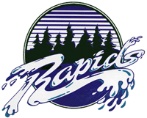 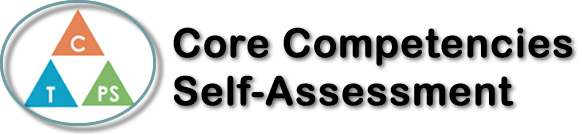 Name:  Malcom-Yeonwoo ChoDate:   Oct 23 2019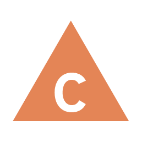 How does the artifact you selected demonstrate strengths & growth in the communication competency?In what ways might you further develop your communication competency?Self-ReflectionDescribe how the artifact you selected shows your strengths & growth in specific core competencies. The prompt questions on the left - or other self-assessment activities you may have done - may guide your reflection process.Charlotte's mother and Miss Hancock worked hard to help Charlotte grow up in different ways. Miss Hancock approached Charlotte positively and Charlotte's mother was cold to Charlotte and helped her grow up on her own. I was wonder why Charlotte’s mother treated her daughter so coldly. When Charlotte wrote down metaphors at school, she described her mother as a modern building.’ Charlotte thinks that her mother is very cold and intimidating, just like modern buildings. What's more surprising is that Charlotte doesn't think her mother is strange. And I was surprised that Charlotte's mother didn't care when Miss Hancock died in a car accident. Miss Hancock was a great teacher to Charlotte. Losing her teacher, Charlotte would be very distressed. However, Charlotte’s mother only told her to ‘get over it’ rather than embracing her. I think Charlotte’s mother is scary person. Miss Hancock probably thought Charlotte’s metaphors were strange. Perhaps she was interested in Charlotte the most because Miss Hancock's mother was just as cold as Charlotte's mother. Miss Hancock must have felt sympathy. My mother also treated like Miss Hancock. When I have got trouble with someone, she used to solve the problem. And she always cares me, and she helps other people, so I am going to help other people with donate something which they need. I learned how to treat other people like Miss Hancock. 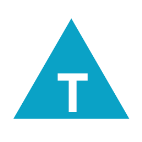 How does the artifact you selected demonstrate strengths & growth in the thinking competencies?In what ways might you further develop your thinking competencies?Self-ReflectionDescribe how the artifact you selected shows your strengths & growth in specific core competencies. The prompt questions on the left - or other self-assessment activities you may have done - may guide your reflection process.Charlotte's mother and Miss Hancock worked hard to help Charlotte grow up in different ways. Miss Hancock approached Charlotte positively and Charlotte's mother was cold to Charlotte and helped her grow up on her own. I was wonder why Charlotte’s mother treated her daughter so coldly. When Charlotte wrote down metaphors at school, she described her mother as a modern building.’ Charlotte thinks that her mother is very cold and intimidating, just like modern buildings. What's more surprising is that Charlotte doesn't think her mother is strange. And I was surprised that Charlotte's mother didn't care when Miss Hancock died in a car accident. Miss Hancock was a great teacher to Charlotte. Losing her teacher, Charlotte would be very distressed. However, Charlotte’s mother only told her to ‘get over it’ rather than embracing her. I think Charlotte’s mother is scary person. Miss Hancock probably thought Charlotte’s metaphors were strange. Perhaps she was interested in Charlotte the most because Miss Hancock's mother was just as cold as Charlotte's mother. Miss Hancock must have felt sympathy. My mother also treated like Miss Hancock. When I have got trouble with someone, she used to solve the problem. And she always cares me, and she helps other people, so I am going to help other people with donate something which they need. I learned how to treat other people like Miss Hancock. 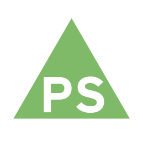 How does the artifact you selected demonstrate strengths & growth in the personal & social competencies?In what ways might you further develop your personal & social competencies?Self-ReflectionDescribe how the artifact you selected shows your strengths & growth in specific core competencies. The prompt questions on the left - or other self-assessment activities you may have done - may guide your reflection process.Charlotte's mother and Miss Hancock worked hard to help Charlotte grow up in different ways. Miss Hancock approached Charlotte positively and Charlotte's mother was cold to Charlotte and helped her grow up on her own. I was wonder why Charlotte’s mother treated her daughter so coldly. When Charlotte wrote down metaphors at school, she described her mother as a modern building.’ Charlotte thinks that her mother is very cold and intimidating, just like modern buildings. What's more surprising is that Charlotte doesn't think her mother is strange. And I was surprised that Charlotte's mother didn't care when Miss Hancock died in a car accident. Miss Hancock was a great teacher to Charlotte. Losing her teacher, Charlotte would be very distressed. However, Charlotte’s mother only told her to ‘get over it’ rather than embracing her. I think Charlotte’s mother is scary person. Miss Hancock probably thought Charlotte’s metaphors were strange. Perhaps she was interested in Charlotte the most because Miss Hancock's mother was just as cold as Charlotte's mother. Miss Hancock must have felt sympathy. My mother also treated like Miss Hancock. When I have got trouble with someone, she used to solve the problem. And she always cares me, and she helps other people, so I am going to help other people with donate something which they need. I learned how to treat other people like Miss Hancock. 